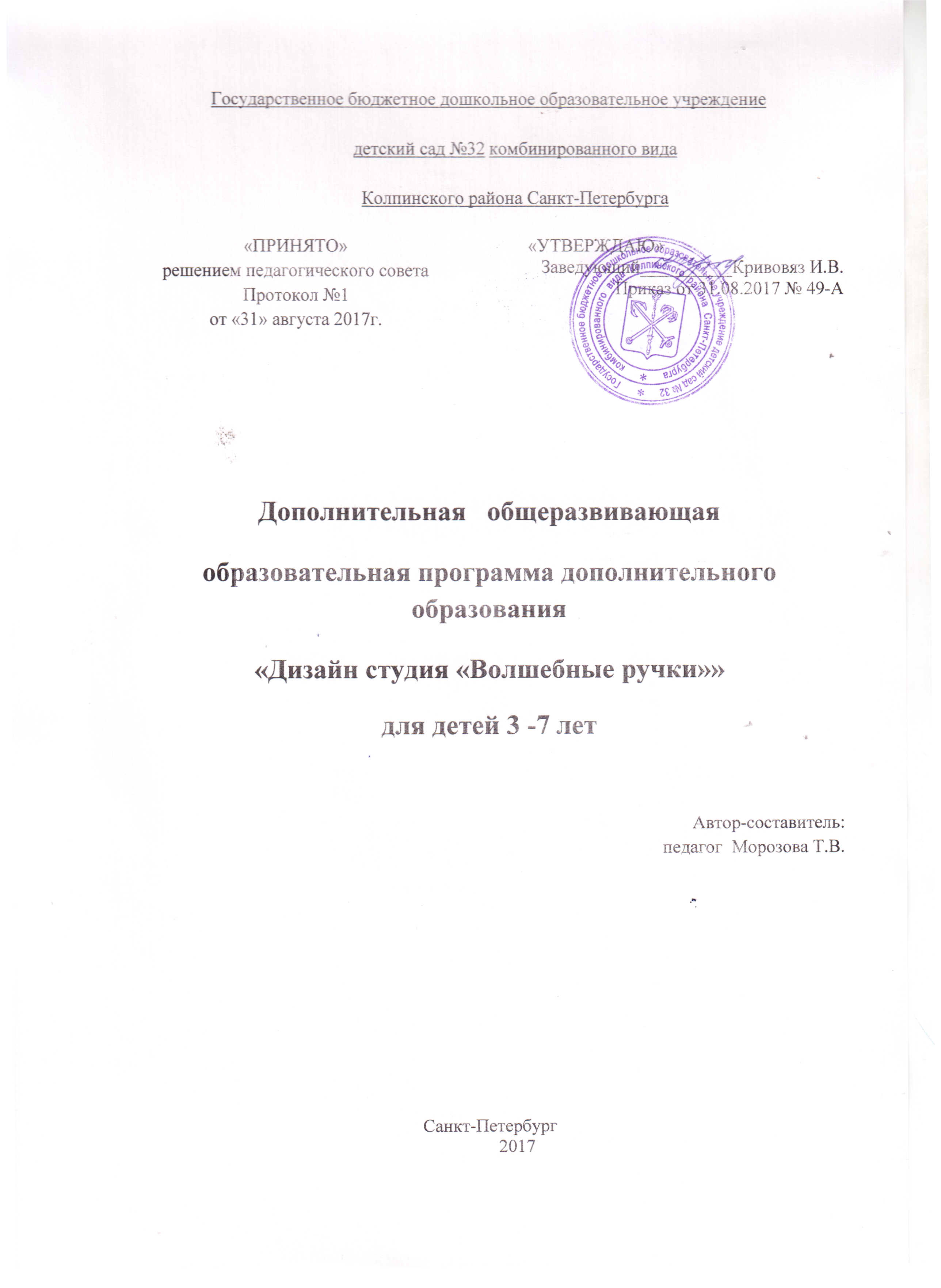                                        Пояснительная записка.Ориентированность современных концепций дошкольного образования предполагает изменение подхода к личности ребенка. Особое место в этом процессе занимает художественно-эстетическое развитие. Иными словами, художественно-эстетическое воспитание – формирование в человеке эстетического отношения к действительности, развитии художественно-эстетического сознания и активизация его по законам красоты. Поэтому на первый план выдвигается художественно-эстетическая деятельность, обладающая наибольшими развивающими возможностями, соответствующая природе детства, в которой полнее проявляется потребность ребенка в преобразовании. Дошкольный возраст - наиболее целесообразный период для эстетического и художественного развития, т. к. именно в этом возрасте дети обладают большим потенциалом фантазии, творчества, основанного на самовыражении, саморазвитии, сотрудничестве, сотворчестве.«Стремление в чём-то преуспеть, быть компетентным и независимым, понять мир и действовать искусно - фундаментально для каждого человека»- утверждает профессор психологии М. Даналдсон. Для повышения интереса детей к художественному творчеству, в программе особое внимание обращено на изучение современных художественных техник. К данным декоративно-прикладным техникам относятся:Валяние;Декупаж;Квиллинг;Пластилинография;Рисование на ткани;Волшебные тарелочки (животные из бумажных тарелок);Рисование пальцами и ладошкой;Аппликация из ниток.Для реализации дополнительных программ выбрано декоративно-прикладное искусство по следующим причинам:Использование декоративно-прикладных техник с детьми позволяет непринужденно развить их интерес к различным областям знаний: развитие речи, художественная литература, сенсорика (цвет, форма), ознакомление с окружающим миром и элементарными математическими представлениями о счете, размере, величине.Данные техники – это маленькие игры, которые позволяют формировать у детей такие качества, как самостоятельность, инициативность, творческая активность.Соприкосновение с декоративно-прикладным искусством обогащает ребенка, воспитывает гордость за свой народ, поддерживает интерес к его истории и культуре, развивает художественный вкус и логику, способствует формированию пространственного воображения.Делая что-то своими руками, дети развивают внимание и память, приучаются к аккуратности, настойчивости и терпению. У детей совершенствуется мелкая моторика рук, что очень важно для детей дошкольного возраста и для детей с задержкой психического развития.Цель: Развить творческие способности детей. Задачи:углубить и расширить знания об истории и развитии декоративно-прикладного искусства;сформировать знания по основам композиции, цветоведения и материаловедения;освоить техники декоративно-прикладного искусства.научить правильно организовывать рабочее место;научить работать с различными материалами;воспитать эстетическое отношение к действительности, трудолюбие, аккуратность, усидчивость, терпение, развить моторные навыки, образное мышление, внимание, фантазию, творческие способности, память;развить пространственное мышление.Отличительные особенности данной дополнительной программы от уже существующих программ:предложенный тематический план позволяет учитывать различную степень подготовки детей, индивидуальные способности, направленность интересов в развитии, пробуждает интерес детей к художественной деятельности;в программе запланированы игровые разминки и физ.минутки.данная программа интегрируется с образовательными областями ("Познание. Конструирование. Математическое развитие", "Коммуникация. Речевое развитие", "Художественное творчество. Аппликация", "Безопасность", "Социализация", "Здоровье") основной образовательной программы ДОУ.Приобретается более широкий спектр материалов по техникам, их использование по желанию детей. Дети осваивают декоративно – прикладные техники (валяние, пластилинографию, декупах, рисование ладошкой, рисование на ткани, аппликация из ниток)Малое количество детей даёт возможность для индивидуального контакта.Форма организации занятий кружка  носит свободный характер. Дети могут работать сидя и стоя, отходить от рабочего места, чтобы посмотреть на деятельность товарищей, спросить совета, попросить помощи или предложить свою.Велико значение студии в создании микроклимата в коллективе. Дети, объединённые любимым делом, внимательны др. к др.,бережно относятся к результатам деятельности, материалам. Студийцы  с удовольствием помогают на занятиях, передают свой опыт и знания товарищам.Возраст детей в группах: от 3 до 7 лет.Данная программа рассчитана на  (один) год обучения.Формы работы:Беседы;Занятия;Индивидуальная работа;Групповая работа;Работа с родителями;Оформление выставок.Режим занятий:Занятия проходят один раз в неделю: По 15 минут со второй младшей группой;По 20 минут со средней группой;По 30 минут со старшей и подговительной группами .Всего 32 занятий в год.Работа ведется по подгруппам от 6 до 8человек.Ожидаемые результаты: Освоение  детьми техник декоративно-прикладного искусства. Сформированность у детей  понятий по основам композиции, цветоведения и материаловедения и  истории и развития декоративно-прикладного искусства; Динамика развития моторные навыки, образное мышление, внимание, фантазия, творческие способности,  пространственное мышление; самостоятельность Формирование эстетического и художественного вкуса.Способы определения результативности освоения программы дополнительного образования:Наблюдение за выполнением работ;Ведение карты наблюдения за усвоением декоративно-прикладных техник;Анализ готовых работ;Формой подведения итогов являются:выставки творческих работ для родителей;открытые занятия;Участие в конкурсах.Таблица распределения блоков программыУчебно-тематический план старшей и подготовительной группыУчебно – тематический план  в средней группеУчебно – тематический план  2 младшей группы Краткое содержание программы старшей и подготовительной группыКраткое содержание программы второй младшей группыАпликация из ниток. Знакомство с различными приемами в работе с нитками. В рамках темы проводится беседа и практическое занятие по темам: «Гибок», «Цветы», «Птицы», «Животные», «Яркое дерево»Краткое содержание программы средней группыМетодическое обеспечениеАвторская программа дизайн студия «Волшебные ручки»  включает разработки занятий по декоративно  - прикладным техникам по всем возрастам.Список литературы1. Большакова С.Е.Формирование мелкой моторики рук: Игры и   упражнения.- М.:ТЦ Сфера,2009.2. Давыдова Г.Н. Пластилинография для малышей. – Скрипторий, 2003.3.Лыкова И.А.Изобразительная деятельность в детском саду. Старший и дошкольный  возраст – М.:КАРАПУЗ – ДИДАКТИКА: Творческий центр ”СФЕРА”,20074.Лыкова И.А.Изобразительная деятельность в детском саду. Младший возраст – М.:КАРАПУЗ – ДИДАКТИКА: Творческий центр ”СФЕРА”,2007..5.Шницкая И.О. Аппликация из пластилина Д.:Феникс, 2008.Название блокаМесяцКоличество занятий в  неделюКоличество занятий в месяцВаляние (Старший дошкольный возрастПластилинография Средний и младший дошкольныйСентябрь - декабрь14ДекупажРиование на тканиРисование ладошкойЯнварь - март14КвиллингВолшебные тарелочкиАппликация из нитокМарт - май14темытеорияпрактикаОбщее количество часов1Знакомство с особенностями работы шерсти. Знакомство с особенностями мокрого валяния«Гусеничка – малышка»«Улитка»«Салфетка под горячее»0.53.542Знакомство с особенностями сухого валянияПанно «Ромашка»Панно «Листик»Панно «Бабочка»Панно «Долька арбуза»Панно «Грибок»0.58.593Знакомство с техникой декупаж«Часики»Декупаж цветочног горшкаДекупаж пластиковой кружкиДекупаж подносаДекупаж деревянной доски0.58.594Знакомство с техникой квиллингСкручивание бумажных полос«Цветок»«Рыбка»«Ветка ягодки»«Цыпленок»«Зайчик»0.55.665Квиллинг из гофрированных полос«Ветка винограда»«Ваза с цветами»0.52.5332тематеорияпрактикаОбщее количество часов1ПластилинографияЗнакомство с различными приемами работы  пластилинаУлиткаПанно ФруктыРадугаИндийские слоны0.50.511252Дополнительное использование в работе пластилинография природного и бросового материала Морской конекОсьминогПанно ТуканПанно Ящерица0.50.583Знакомство с техникой рисование на ткани«Разные отпечатки»«Солнышко»«Цветы»0.52.534Рисование на ткани с использованием трафарета«Салфетка с узорами»«Животные»0.51.525Батик на пяльцах«Природа»0.53.546Знакомство с техникой аппликация на бумажных тарелках«Звери и птицы»0.59.51032темытеорияпрактикаОбщее количество часов1Знакомство с техникой пластилинография.Знакомство с различными приемами работы  пластилина«Осенние листочки»Панно «Фрукты»«Улитка»«Грибок».0.55.562Дополнительное использование в работе пластилинография природного и бросового материала «Подсолнух»«Павлин»«Радостная черепаха»«Снегири и синички»0.56.573Знакомство с техникой рисования пальцами «Птичка»«Пейзаж»«Бабочка»0.53.54«Рыбка»4Знакомство с техникой рисования ладошкой«Деревья»«Лебедь»«Осьминог»«Животные»0.55.565Апликация из ниток«Гибок»«Цветы»«Птицы»«Животные»«Яркое дерево»0.58.5932Тема№1Знакомство с особенностями работы шерсти. Изучение  особенностей  мокрого валянияВ рамках темы проводится беседа и практическое занятие по темам: «Гусеничка – малышка»,«Улитка», «Салфетка под горячее».Тема№2Знакомство с особенностями сухого валяния. Беседа об особенностях, приемах и использованных инструментах в работе сухого валяния. В рамках темы проводится беседа и практическое занятие по темам: панно «Ромашка», панно «Листик», панно «Бабочка», панно «Долька арбуза», панно «Грибок».Тема№3Знакомство с техникой декупаж. Изучение приемов, инструментов для работы. В рамках темы проводится беседа и практическое занятие по темам «Часики» ,декупаж цветочного горшка,декупаж пластиковой кружки, декупаж подноса, декупаж деревянной доскиТема№4Знакомство с техникой квиллинг. Изучение техники скручивания бумажных полос. В рамках темы проводится беседа и практическое занятие по темам: «Цветок», «Рыбка»,               «Ветка ягодки», «Цыпленок», «Зайчик».Тема№5Знакомство с квиллингом из гофрированных полос. В рамках темы проводится беседа и практическое занятие по темам: «Ветка винограда», «Ваза с цветами».Тема№1Знакомство с техникой пластилинография. Знакомство с различными приемами работы пластилина. Беседа об особенностях работы с пластилином (размазывание, накладывание, раскатывание «колбаски»). В рамках темы проводится беседа и практическое занятие по темам: «Осенние листочки», Панно «Фрукты», «Улитка», «Грибок».Тема№2Практические подгрупповые занятия с использованием пластилина, природного и бросового материала. В рамках темы проводится беседа и практическое занятие по темам: «Подсолнух», «Павлин», «Радостная черепаха», «Снегири и синички».Тема№3Знакомство с техникой рисования пальцами. Беседа о цветовой палитре и основных цветах. В рамках темы проводится беседа и практическое занятие по темам:«Птичка», «Пейзаж», «Бабочка».Тема№4Знакомство с техникой рисования ладошкой. Беседа о композиции. В рамках темы проводится беседа и практическое занятие по темам:«Деревья», «Лебедь», «Осьминог», «Животные».Те ма№5Тема№1Знакомство с техникой пластилинография. Знакомство с различными приемами работы пластилина. Беседа об особенностях работы с пластилином (размазывание, накладывание, раскатывание «колбаски»). В рамках темы проводится беседа и практическое занятие по темам: Панно «Фрукты», «Улитка», «Радуга», «Индийские слоны».Тема№2Практические подгрупповые занятия с использованием пластилина, природного и бросового материала. В рамках темы проводится беседа и практическое занятие по темам: «Морской конек», «Осьминог», «Панно Тукан», «Панно Ящерица».Тема№3Знакомство с техникой рисование на ткани. Беседа о композиции и использованных материалах (краски, контуры, разнофактурная ткань). В рамках темы проводится беседа и практическое занятие по темам: «Разные отпечатки», «Солнышко», «Цветы».Тема№4Рисование на ткани с использованием трафарета. Беседа о набивной технике. Беседа о композиции и использованных материалах. В рамках темы проводится беседа и практическое занятие по темам: «Салфетка с узорами», «Животные».Тема№5Батик на пяльцах. На практическом занятии осваивают приемы «замкнутый контур» и расписывание красками по ткани.  В рамках темы проводится беседа и практическое занятие по темам: «Природа».Тема№6Знакомство с техникой аппликация на бумажных тарелках«Звери и птицы»